2012 MUNICIPAL CHANGESSTATUS CHANGES:NAME CHANGES:AMALGAMATED:FORMATIONS:5411 – Improvement District No. 349 (effective January 1, 2012)DISSOLVED:CODE NUMBERS RESERVED:4737	Capital Region Board0522	Metis Settlements General Council0524	R.M. of Brittania (Sask.)0462	Townsite of Redwood Meadows5284	Calgary Regional PartnershipSTATUS CODES:* (Includes Lloydminster)*Alberta only*Reports to 	** Reports to N.W.T.2012MunicipalCodes2012MunicipalCodes2012MunicipalCodes2012MunicipalCodesUpdated January 12, 2012Updated January 12, 2012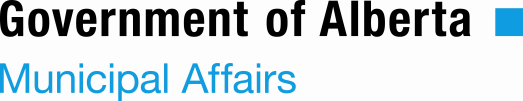 Municipal Services Branch17th 10155 - 102 Street   Phone:  780-427-2225  Fax:  780-420-1016E-mail:  lgs.update@gov.ab.caMunicipal Services Branch17th 10155 - 102 Street   Phone:  780-427-2225  Fax:  780-420-1016E-mail:  lgs.update@gov.ab.ca01	Cities (17)*09	Specialized Municipalities (5)06	Municipal Districts (64)02	Towns (108)03	Villages (95)04	Summer Villages (51)07	Improvement Districts (8)08	Special Areas (3)11	Metis Settlements (8)15	Hamlet & Urban Services Areas (386)20	Services Commissions (69)25	First Nations (52)26	Indian Reserves (138)50	Local Government Associations (16)60	Emergency Districts (9)98	Reserved Codes (5)CITIES CODE NO.CITIES CODE NO.Airdrie0003Brooks0043Calgary0046Camrose0048Cold Lake0525Edmonton0098Fort Saskatchewan0117Grande Prairie0132Lacombe0194Leduc0200Lethbridge0203Lloydminster*0206Medicine Hat0217Red Deer0262Spruce Grove0291St. Albert0292Wetaskiwin0347SPECIALIZED MUNICIPALITYCODE NO.SPECIALIZED MUNICIPALITY CODE NO.Crowsnest Pass0361Jasper0418Mackenzie County0505Strathcona County0302Wood Buffalo0508MUNICIPAL DISTRICTSCODE NO.MUNICIPAL DISTRICTSCODE NO.Acadia No. 34, M.D. of0001Athabasca County0012Barrhead No. 11, County of0015Beaver County0020Big Lakes, M.D. of0506Bighorn No. 8, M.D. of0382Birch Hills County0502Bonnyville No. 87, M.D. of0036Brazeau County0383Camrose County0049Cardston County0053Clear Hills County0504Clearwater County0377Cypress County0376Fairview No. 136, M.D. of0107Flagstaff County0110Foothills No. 31, M.D. of0111Forty Mile No. 8, County of0118Grande Prairie No. 1, County of0133Greenview No. 16, M.D. of0481Kneehill County0191Lac La Biche County4353Lac Ste. Anne County0193Lacombe County0195Lamont County0198Leduc County0201Lesser Slave River No. 124, M.D. of0507Lethbridge, County of0204Minburn No. 27, County of0222Mountain View County0226Newell, County of0235Northern Lights, County of0511Northern Sunrise County0496Opportunity No. 17, M.D. of0512Paintearth No. 18, County of0243Parkland County0245Peace No. 135, M.D. of0246Pincher Creek No. 9, M.D. of0251Ponoka County0255Provost No. 52, M.D. of0258Ranchland No. 66, M.D. of0501Red Deer County0263Rocky View County0269Saddle Hills County0503Smoky Lake County0286Smoky River No. 130, M.D. of0287Spirit River No. 133, M.D. of0290St. Paul No. 19, County of0294Starland County0296Stettler No. 6, County of0299Sturgeon County0305Taber, M.D. of0312Thorhild No. 7, County of0314Two Hills No. 21, County of0323Vermilion River, County of0329Vulcan County0334Wainwright No. 61, M.D. of0336Warner No. 5, County of0340Westlock County0346Wetaskiwin No. 10, County of0348Wheatland County0349Willow Creek No. 26, M.D. of0353Woodlands County0480Yellowhead County0482TOWNSCODE NO.TOWNS CODE NO.Athabasca0011Banff0387Barrhead0014Bashaw0016Bassano0017Beaumont0019Beaverlodge0021Bentley0024Black Diamond0030Blackfalds0031Bon Accord0034Bonnyville0035Bow Island0039Bowden0040Bruderheim0044Calmar0047Canmore0050Cardston0052Carstairs0056Castor0058Chestermere0356Claresholm0065Coaldale0069Coalhurst0360Cochrane0070Coronation0075Crossfield0079Daysland0082Devon0086Didsbury0088Drayton Valley0091Drumheller0532Eckville0095Edson0100Elk Point0101Fairview0106Falher0108Fort Macleod0115Fox Creek0119Gibbons0124Grande Cache0131Granum0135Grimshaw0137Hanna0141Hardisty0143High Level0146High Prairie0147High River0148Hinton0151Innisfail0180Irricana0183Killam0188Lamont0197Legal0202Magrath0211Manning0212Mayerthorpe0215McLennan0216Milk River0218Millet0219Morinville0224Mundare0227Nanton0232Okotoks0238Olds0239Onoway0240Oyen0241Peace River0247Penhold0248Picture Butte0249Pincher Creek0250Ponoka0254Provost0257Rainbow Lake0260Raymond0261Redcliff0264Redwater0265Rimbey0266Rocky Mountain House0268Sedgewick0280Sexsmith0281Slave Lake0284Smoky Lake0285Spirit River0289St. Paul0293Stavely0297Stettler0298Stony Plain0301Strathmore0303Sundre0307Swan Hills0309Sylvan Lake0310Taber0311Three Hills0316Tofield0318Trochu0320Turner Valley0321Two Hills0322Valleyview0325Vauxhall0326Vegreville0327Vermilion0328Viking0331Vulcan0333Wainwright0335Wembley0343Westlock0345Whitecourt0350VILLAGESCODE NO.VILLAGESCODE NO.Acme0002Alberta Beach0004Alix0005Alliance0006Amisk0007Andrew0008Arrowwood0010Barnwell0363Barons0013Bawlf0018Beiseker0022Berwyn0025Big Valley0027Bittern Lake0029Botha0038Boyle0041Breton0042Carbon0051Carmangay0054Caroline0055Cereal0060Champion0061Chauvin0062Chipman0064Clive0066Clyde0068Consort0073Coutts0076Cowley0077Cremona0078Czar0081Delburne0083Delia0084Dewberry0087Donalda0089Donnelly0090Duchess0093Edberg0096Edgerton0097Elnora0102Empress0103Ferintosh0109Foremost0112Forestburg0113Gadsby0121Galahad0122Girouxville0125Glendon0127Glenwood0128Halkirk0140Hay Lakes0144Heisler0145Hill Spring0149Hines Creek0150Holden0152Hughenden0153Hussar0154Hythe0155Innisfree0181Irma0182Kitscoty0190Linden0205Lomond0207Longview0208Lougheed0209Mannville0213Marwayne0214Milo0220Minburn0221Morrin0225Munson0228Myrnam0229Nampa0231New Norway0233Nobleford0236Paradise Valley0244Rockyford0270Rosalind0271Rosemary0272Rycroft0275Ryley0276Spring Lake0099Standard0295Stirling0300Strome0304Thorsby0315Tilley0317Veteran0330Vilna0332Wabamun0364Warburg0338Warner0339Waskatenau0342Willingdon0352Youngstown0355SUMMER VILLAGESCODE NO.SUMMER VILLAGESCODE NO.Argentia Beach0009Betula Beach0026Birch Cove0384Birchcliff0028Bondiss0367Bonnyville Beach0037Burnstick Lake0414Castle Island0057Crystal Springs0080Ghost Lake0123Golden Days0129Grandview0134Gull Lake0138Half Moon Bay0358Horseshoe Bay0375Island Lake South0368Island Lake0185Itaska Beach0186Jarvis Bay0379Kapasiwin0187Lakeview0196Larkspur0378Ma-Me-O Beach0210Mewatha Beach0359Nakamun Park0230Norglenwold0237Norris Beach0385Parkland Beach0374Pelican Narrows0362Point Alison0253Poplar Bay0256Rochon Sands0267Ross Haven0273Sandy Beach0277Seba Beach0279Silver Beach0282Silver Sands0283South Baptiste0369South View0288Sunbreaker Cove0388Sundance Beach0306Sunrise Beach0386Sunset Beach0357Sunset Point0308Val Quentin0324Waiparous0380West Baptiste0370West Cove0344Whispering Hills0371White Sands0365Yellowstone0354IMPROVEMENT DISTRICTSCODE NO.IMPROVEMENT DISTRICTSCODE NO.Improvement District No. 04 (Waterton)0159Improvement District No. 09 (Banff)0164Improvement District No. 12 (Jasper National Park)0167Improvement District No. 13 (Elk Island)0168Improvement District No. 24 (Wood Buffalo)0179Improvement District No. 25 (Willmore Wilderness)0479Improvement District No. 3495411Kananaskis Improvement District0373SPECIAL AREASCODE NO.SPECIAL AREASCODE NO.Special Areas No. 24640Special Areas No. 30464Special Areas No. 40465METIS SETTLEMENTSCODE NO.METIS SETTLEMENTSCODE NO.Buffalo Lake Metis Settlement0406East Prairie Metis Settlement0407Elizabeth Metis Settlement0408Fishing Lake Metis Settlement0409Gift Lake Metis Settlement0410Kikino Metis Settlement0411Paddle Prairie Metis Settlement0412Peavine Metis Settlement0413HAMLETS & URBAN SERVICE AREASCODE NO.HAMLETS & URBAN SERVICE AREAS	CODE NO.Abee0601Acadia Valley0602Aetna0603Alcomdale0604Alder Flats0605Aldersyde0606Alhambra0607Altario0608Antler Lake0609Anzac0610Ardley0611Ardmore0612Ardrossan0613Armena0959Ashmont0614Atmore0616Balzac0987Beauvallon1050Beaver Crossing0956Beaver Lake0617Beaver Mines0618Beaverdam0619Beazer0620Bellis0621Benalto0622Benchlands0623Bezanson0624Bindloss0625Bircham1342Blackfoot0626Blackie0032Blue Ridge0627Bluesky0628Bluffton0629Bodo0630Bottrel0988Bragg Creek0631Brant0632Breynat0950Brosseau1221Brownfield0633Brownvale0634Bruce0635Brule0636Buck Creek0637Buck Lake0638Buford0640Burdett0045Busby0641Byemoor0642Cadogan0643Cadomin0644Cadotte Lake0645Calahoo0646Calling Lake0983Campsie0648Canyon Creek0898Carbondale0993Cardiff0994Carseland0651Carvel0652Carway0964Caslan0653Cayley0059Cessford0654Chancellor0655Cheadle0656Cherhill0657Cherry Grove0658Chin0659Chinook0660Chisholm0661Clairmont0662Clandonald0663Cleardale0664Cluny0067Cochrane Lake0665Colinton0666Collingwood Cove0668Compeer0669Condor0670Conklin0671Conrich0672Craigmyle0673Cynthia0674Dalemead0675Dalroy0676Dapp0677De Winton0678DeBolt0680Dead Man's Flats3856Deadwood0679Del Bonita0681Delacour0989Demmitt1262Derwent0085Desert Blume4130Diamond City0682Dickson0683Dimsdale1281Dixonville0684Donatville0952Dorothy0685Duffield0686Duhamel0960Dunmore0687Duvernay0688Eaglesham0094Edwand1301Egremont0691Ellscott0951Elmworth1241Enchant0692Endiang0693Enilda0694Ensign0695Entwistle0104Erskine0696Etzikom0697Evansburg0105Exshaw0698Fabyan0699Fairview0982Fallis0700Falun0701Faust0702Fawcett0703Flatbush0705Fleet0706Fort Assiniboine0114Fort Chipewyan0707Fort Kent0708Fort MacKay0709Fort McMurray0116Fort Vermilion0710Gainford0711Gem0712Gleichen0126Glenevis0714Goodfare0976Goose Lake0715Grassland0716Grassy Lake0136Green Court0717Greenshields0718Gregoire Lake Estates1401Grouard0719Grovedale0979Gunn0720Guy0721Gwynne0722Hairy Hill0139Half Moon Lake0723Harvie Heights0724Hastings Lake0949Haynes0981Hays0725Hayter0726Heinsburg0727Heritage Pointe0971Herronton1051Hesketh1343Hilda0728Hilliard0729Hoadley0984Hobbema0730Huallen1261Huxley0731Hylo0732Iddesleigh0733Indus0734Iron Springs0735Irvine0184Islay0736Janet0990Janvier South0953Jarvie0737Jean Cote0738Jenner0739Joffre0740Johnson's Addition0999Josephburg0741Joussard0742Kathyrn0743Kavanagh0744Keephills0745Kelsey0961Keoma0747Kimball0965Kingman0749Kinsella0750Kinuso0189Kirkcaldy1052Kirriemuir0751La Corey0752La Crete0753La Glace0754Lac Des Arcs0755Lac La Biche0192Lafond0756Lake Louise0757Lake Newell Resort4451Lamoureux0995Landry Heights0980Langdon0758Lavoy0199Leavitt0966Leedale0985Leslieville0760Lindbergh0761Linn Valley0986Little Buffalo0762Little Smoky0763Lodgepole0764Long Lake0765Looma0766Lottie Lake0991Lousana0768Lowland Heights0769Lundbreck0770Lyalta0771MacKay0772Madden0773Mallaig0774Manola0775Manyberries0776Marie Reine0777Markerville0778Marlboro0779Marten Beach0780McLaughlin0781Meanook0782Mearns0996Meeting Creek0783Metiskow0784Michichi0785Millarville0786Mirror0223Monarch0787Monitor0788Moon River Estates1059Morecambe1201Morningside0789Mossleigh0790Mountain View0791Mulhurst Bay0792Musidora0793Namaka0795Namao0997Neerlandia0796Nestow1056Nevis0797New Brigden0798New Dayton0799New Sarepta0234Newbrook0888Nightingale1161Nisku0889Niton Junction0890Nordegg0969North Cooking Lake0891North Star0892Notikewin0893Ohaton0894Opal0895Orion0974Orton1060Parkland1061Patricia0897Peers0801Pelican Point0962Peoria0955Perryvale0954Pibroch0802Pickardville0803Pincher Station0804Pine Sands0998Pinedale0805Plamondon0252Poplar Ridge0958Priddis0972Priddis Greens0973Purple Springs0807Queenstown0808Radway0259Rainier0809Ranfurly0811Red Earth Creek0812Red Willow0813Reno0814Ribstone1055Rich Valley0815Richdale0816Ridgevalley0817Rivercourse0818Riverview0819Riviere Qui Barre0820Robb0821Rochester0822Rochfort Bridge0823Rocky Rapids0824Rolling Hills0825Rolly View0826Rosebud0827Round Hill0829Rowley0992Rumsey0274Sandy Lake0830Sangudo0278Saprae Creek1381Scandia0831Schuler0832Sedalia0833Seven Persons0835Shaughnessy0836Sherwood Park0523Shouldice1053Sibbald0838Skiff0975Smith0839South Cooking Lake0840Spedden0841Spring Coulee0842Springbrook0900Spruce View0843St. Edouard0844St. Isidore0845St. Lina0846St. Michael0847St. Vincent0848Star0850Streamstown0851Suffield0852Sunnybrook0853Sunnynook0854Sunnyslope1341Swalwell0855Tangent0856Tawatinaw1057Teepee Creek0977Tees0857Telfordville0858Therien0859Thorhild0313Thunder Lake0860Tillicum Beach0963Tomahawk0861Torrington0319Travers1054Tulliby Lake0863Turin0864Twin Butte1361Valhalla Centre0865Veinerville0866Venice1141Village at Pigeon Lake1058Villeneuve0867Vimy0868Violet Grove0957Wabasca0869Wagner0649Walsh0870Wandering River0871Wanham0337Wardlow0872Warspite0341Waterton Park0874Watino0875Wedgewood0978Welling0877Welling Station0967Westerose0878Whitelaw0880Whitford1321Widewater0899Wildwood0351Wimborne0881Winfield0882Withrow0970Woking0883Woodhouse1062Woolford0968Worsley0884Wostok0885Wrentham0886Zama City0887REGIONAL SERVICES COMMISSIONSCODE NO.REGIONAL SERVICES COMMISSIONSCODE NO.Alberta Capital Region Wastewater Commission0390Aqua 7 Regional Water Commission3108Aspen Regional Water Services Commission4453Athabasca Regional Waste Management Services Commission0540Barrhead Regional Water Commission5377Beaver Emergency Services Commission5004Beaver Regional Waste Management Services Commission0499Beaver River Regional Waste Management Commission1101Big Country Waste Management Services Commission0397Bow Valley Regional Transit Services Commission5331Bow Valley Waste Management Commission0536Capital Region Assessment Services Commission0526Capital Region Northeast Water Services Commission0391Capital Region Parkland Water Services Commission0392Capital Region Southwest Water Services Commission0394Capital Region Vegreville Corridor Water Services Commission0395Central Alberta Regional Waste Management Commission0948Central Peace Regional Waste Management Commission1069Central Waste Management Commission4518Cold Lake Regional Utility Services Commission0396Darwell Lagoon Commission4297Evergreen Regional Waste Management Services Commission0543Foothills Regional Emergency Services Commission0534Foothills Regional Services Commission0402Greenview Regional Waste Management Commission1067Henry Kroeger Regional Water Services Commission0398Highway 12/21 Regional Water Services Commission4131Highway 14 Regional Water Services Commission0404Highway 28/63 Regional Water Services Commission5371Highway 3 Regional Water Services Commission4840Highway 43 East Waste Commission0483Lamont County Regional Solid Waste Commission0542Lesser Slave Lake Regional Waste Management Services Commission0535Lethbridge Regional Waste Management Services Commission0401Lethbridge Regional Water Services Commission1071Long Lake Regional Waste Management Services Commission0405Mackenzie Regional Waste Management Commission3101Mountain View Regional Waste Management Commission1066Mountain View Regional Water Services Commission0393North 43 Lagoon Commission1801North Forty Mile Regional Waste Management Services Commission0399North Peace Regional Landfill Commission1072North Red Deer Regional Wastewater Services Commission4695North Red Deer River Water Services Commission3388Northeast Pigeon Lake Regional Services Commission0400Oldman River Regional Services Commission3114Ridge Water Services Commission4758Roseridge Waste Management Services Commission1065Shirley McClellan Regional Water Services Commission4454Slave Lake Airport Services Commission0541Smoky River Regional Waste Management Commission1077Smoky River Regional Water Management Commission1841South Forty Waste Services Commission0539South Red Deer Regional Wastewater Commission4592Sylvan Lake Regional Wastewater Commission4587Sylvan Lake Regional Water Commission4586Thorhild Regional Waste Management Services Commission1076Thorhild Regional Water Services Commission0458TriVillage Regional Sewage Services Commission0403Twin Valley Regional Water Services Commission5397Two Hills Regional Waste Management Commission0545Vauxhall and District Regional Water Services Commission4841Vermilion River Regional Waste Mgmt. Services Commission3770Vulcan District Waste Commission3389West Inter Lake District Regional Water Services Commission4697Westend Regional Sewage Services Commission0510Westlock Regional Waste Management Commission0544Westlock Regional Water Services Commission4698Willow Creek Regional Waste Management Services Commission0484LOCAL GOVERNMENT ASSOCIATIONSCODE NO.LOCAL GOVERNMENT ASSOCIATIONSCODE NO.Alberta Assessors' Association0537Alberta Assoc of Muni Districts & Counties0513Alberta Assoc. Canadian Institute of Planners1064Alberta Fire Chiefs4754Alberta Municipal Clerks Association0518Alberta Municipal Enforcement4661Alberta Public Works Association4676Alberta Rural Muni Administrators' Association0514Alberta School Boards Association0515Alberta Urban Municipalities Association0516Assoc of Summer Villages of Alberta0517Canadian Property Tax Association4752Government Finance Officers Assoc.0531Local Government Administration Assoc0519Metis Nation of Alberta Association0533Society of Local Government Managers of Alberta0521FIRST NATIONSCODE NO.FIRST NATIONSCODE NO.Alexander First Nation0466Alexis Nakota Sioux Nation0467Athabasca Chipewyan First Nation0428Beaver First Nation0421Beaver Lake Cree Nation0468Bigstone Cree Nation0469Blood Tribe0420Chipewyan Prairie First Nation0437Cold Lake First Nations0423Dene Tha' First Nation0472Driftpile First Nation0424Duncan's First Nation0425Enoch Cree Nation #4400426Ermineskin Tribe0427First Nation - General list3438Fort McKay First Nation0429Fort McMurray #468 First Nation0430Frog Lake First Nation0431Heart Lake First Nation0435Horse Lake First Nation0436Kapawe'no First Nation0433Kehewin Cree Nation0438Little Red River Cree Nation0439Loon River First Nation0473Louis Bull Tribe0440Lubicon Lake Band0474Mikisew Cree First Nation0478Montana First Nation0441O'Chiese First Nation0442Onion Lake Band*0443Paul First Nation0444Peerless Trout First Nation5385Piikani Nation0445Saddle Lake First Nation0446Samson Cree Nation0447Sawridge Band0449Siksika Nation0419Slaves Band**0450Smith's Landing First Nation1070Stoney (Bearspaw) Band0451Stoney (Chiniki) Band0476Stoney (Wesley) Band0477Stoney Tribe0487Sturgeon Lake Cree Nation0452Sucker Creek First Nation0453Sunchild First Nation0454Swan River First Nation0455Tallcree First Nation0456Tsuu T'ina Nation0448Whitefish (Goodfish) Lake First Nation1073Whitefish Lake First Nation0457Woodland Cree First Nation0475INDIAN RESERVESCODE NO.INDIAN RESERVESCODE NO.Alexander Indian Reserve #1340546Alexander Indian Reserve #134A1074Alexander Indian Resrve #134B1075Alexis Cardinal River Indian Reserve #2340530Alexis Elk River Indian Reserve #2330529Alexis Indian Reserve #1330527Alexis Whitecourt Indian Reserve #2320528Allison Bay Indian Reserve #2190547Amber River Indian Reserve #2110548Assineau River Indian Reserve #150F0549Beaver Indian Reserve #1521461Beaver Lake Indian Reserve #1310550Beaver Ranch Indian Reserve #1630551Beaver Ranch Indian Reserve #163A0552Beaver Ranch Indian Reserve #163B0553Big Horn Indian Reserve #144A0554Bistcho Lake Indian Reserve #2130555Blood Indian Reserve #1480556Blood Indian Reserve #148A0557Blue Quills First Nation Indian Reserve0558Boyer River Indian Reserve #1640489Buck Lake Indian Reserve #133C0559Busche River Indian Reserve #2070492Carcajou Settlement Indian Reserve #1870560Charles Lake Indian Reserve #2250561Child Lake Indian Reserve #164A0488Chipewyan Indian Reserve #2010562Chipewyan Indian Reserve #201A0563Chipewyan Indian Reserve #201B0564Chipewyan Indian Reserve #201C0565Chipewyan Indian Reserve #201D0566Chipewyan Indian Reserve #201E0567Chipewyan Indian Reserve #201F0568Chipewyan Indian Reserve #201G0569Clear Hills Indian Reserve #152C0422Clearwater Indian Reserve #1750570Cold Lake Indian Reserve #1490571Cold Lake Indian Reserve #149A0572Cold Lake Indian Reserve #149B0573Cold Lake Indian Reserve #149C3929Colin Lake Indian Reserve #2230574Cornwall Lake Indian Reserve #2240575Cowper Lake Indian Reserve #194A0576Devil's Gate Indian Reserve #2200577Dog Head Indian Reserve #2180497Driftpile River Indian Reserve #1500578Duncan's Indian Reserve #151A0579Eden Valley Indian Reserve #2160580Ermineskin Indian Reserve #1380498Fort McKay Indian Reserve #1740581Fort Mckay  Indian Reserve #174D4791Fort Mckay Indian Reserve #174C4046Fort Vermilion Indian Reserve #173B0582Fox Lake Indian Reserve #1620490Gregoire Lake Indian Reserve #1760584Gregoire Lake Indian Reserve #176A0585Gregoire Lake Indian Reserve #176B0586Hay Lake Indian Reserve #2090500Heart Lake Indian Reserve #1670591Heart Lake Indian Reserve #167A3102Hokedhe Tue 196E3934Horse Lake Indian Reserve #152B0592House River Indian Cemetery Indian Reserve #1780593Jackfish Point Indian Reserve #2140594Janvier Indian Reserve #1940595Jean Baptiste Gambler Indian Reserve #1830432John D'Or Prairie Indian Reserve #2150491K'i Tue 196D3933Kapawe'no Indian Reserve #150B0583Kapawe'no Indian Reserve #150C0590Kapawe'no Indian Reserve #150D0906Kapawe'no Indian Reserve #2290587Kapawe'no Indian Reserve #2300588Kapawe'no Indian Reserve #2310589Kehewin Indian Reserve #1230596Li Deze Indian Reserve #196C4792Loon Lake Indian Reserve #2351481Loon Prairie Indian Reserve #2371521Louis Bull Indian Reserve #138B0597Makaoo Indian Reserve #1200598Montana Indian Reserve #1390599Namur Lake Indian Reserve #174B0901Namur River Indian Reserve #174A0902O'Chiese Cemetery Indian Reserve #203A0904O'Chiese Indian Reserve #2030903Old Fort Indian Reserve #2170905Peace Point Indian Reserve #2220907Peigan Indian Reserve #1470908Peigan Indian Reserve #147B0909Pigeon Lake Indian Reserve #138A0910Puskiakiwenin Indian Reserve #1220911Saddle Lake Indian Reserve #1250470Samson Indian Reserve #1370913Samson Indian Reserve #137A0914Sand Point Indian Reserve #2210912Sawridge Indian Reserve #150G0916Sawridge Indian Reserve #150H0917Siksika Indian Reserve #1460918Stoney Indian Reserve #142B0922Stoney Reserve 1424893Stony Plain Indian Reserve #1350923Stony Plain Indian Reserve #135A1421Stony Plain Indian Reserve #135B1441Sturgeon Lake Indian Reserve #1540924Sturgeon Lake Indian Reserve #154A0925Sturgeon Lake Indian Reserve #154B0926Sucker Creek Indian Reserve #150A0927Sunchild Cree Indian Reserve #2020928Swampy Lake Indian Reserve #2361501Swan River Indian Reserve #150E0929Tallcree Indian Reserve #1730494Tallcree Indian Reserve #173A0495Thabacha Nare #196A3930Thebathi #1963931Tsu K'adhe #196F3935Tsu Tue #196G3936Tsuu T'ina  Indian Reserve #1450915Tthe Jere Ghaili #196B3932Unipouheos Indian Reserve #1210930Upper Hay River Indian Reserve #2120493Utikoomak Lake Indian Reserve #1550931Utikoomak Lake Indian Reserve #155A0932Utikoomak Lake Indian Reserve #155B0933Wabamun Indian Reserve #133A0934Wabamun Indian Reserve #133B0935Wabasca Indian Reserve #1660936Wabasca Indian Reserve #166A0937Wabasca Indian Reserve #166B0938Wabasca Indian Reserve #166C0939Wabasca Indian Reserve #166D0940Wadlin Lake Indian Reserve #173C0941Whitefish Lake Indian Reserve #1280471William McKenzie Indian Reserve #151K0942Winefred Lake Indian Reserve #194B0943Woodland Cree Indian Reserve #2260944Woodland Cree Indian Reserve #2270945Woodland Cree Indian Reserve #2280946Zama Lake Indian Reserve #2100947EMERGENCY DISTRICTSCODE NO.EMERGENCY DISTRICTSCODE NO.AEMA Central Region1003AEMA First Nations North1007North Central Field Officer Region1001AEMA Northeast Region1002AEMA Northwest Region1000AEMA South Central Region1005AEMA Southern Region1006AEMA East Central Region3750AEMA First Nations South1008